Comité TÉCNICOQuincuagésima segunda sesión
Ginebra, 14 a 16 de marzo de 2016REVISIÓN PARCIAL DE LAS DIRECTRICES DE EXAMEN del portainjerto DEl TOMATE
(documento TG/294/1 Corr.)Documento preparado por un experto de la Unión Europea 

Descargo de responsabilidad:  el presente documento 
no constituye un documento de política u orientación de la UPOV	En su cuadragésima novena sesión, celebrada en Angers (Francia) del 15 al 19 de junio de 2015, el Grupo de Trabajo Técnico sobre Hortalizas (TWV) examinó una revisión parcial de las directrices de examen del portainjerto del tomate conforme a los documentos TG/294/1 Corr. y TWV/49/27 “Partial Revision of the Test Guidelines for Tomato Rootstocks (Document TG/294/1)” y propuso revisar dichas directrices según se expone a continuación (véanse los párrafos 106 a 108 del documento TWV/49/32 Rev. “Revised Report”):Eliminación del asterisco del carácter 28 “Resistencia a Pyrenochaeta lycopersici (Pl)”	Las modificaciones del carácter 28 se indican a continuación como texto sombreado y tachado (eliminación).Modificación propuesta del carácter 28 “Resistencia a Pyrenochaeta lycopersici (Pl)”[Fin del documento]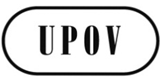 STC/52/26ORIGINAL:  InglésFECHA:  25 de enero de 2016UNIÓN INTERNACIONAL PARA LA PROTECCIÓN DE LAS OBTENCIONES VEGETALESUNIÓN INTERNACIONAL PARA LA PROTECCIÓN DE LAS OBTENCIONES VEGETALESUNIÓN INTERNACIONAL PARA LA PROTECCIÓN DE LAS OBTENCIONES VEGETALESGinebraGinebraGinebra
English
français
deutsch
españolExample Varieties
Exemples
Beispielssorten
Variedades ejemplo
Note/
Nota28.
(*)
(+)VGResistance to Pyrenochaeta lycopersici (Pl)Résistance au Pyrenochaeta lycopersici (Pl)Resistenz gegen Pyrenochaeta lycopersici (Pl)Resistencia a Pyrenochaeta lycopersici (Pl)QLabsentabsentefehlendausenteZaralto1presentprésentevorhandenpresenteEmperador9